Level 3 Table Data Problems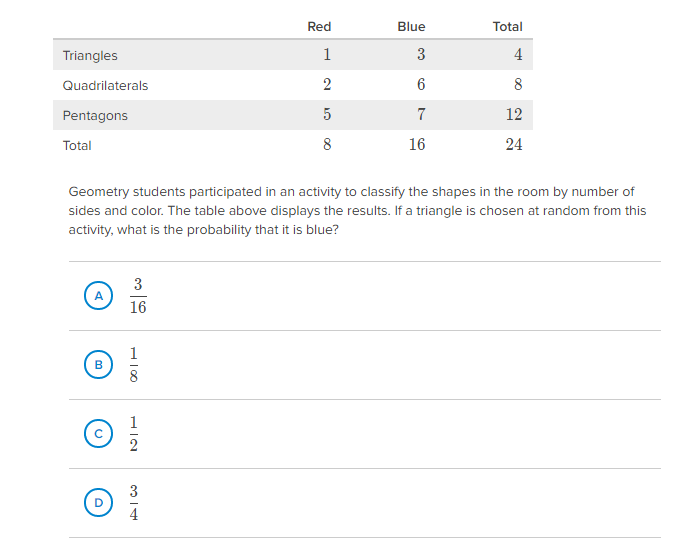 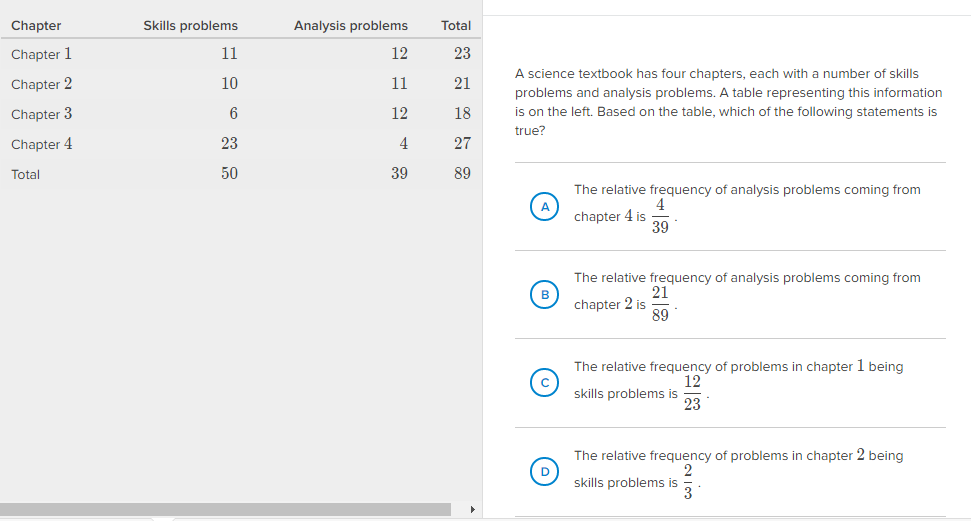 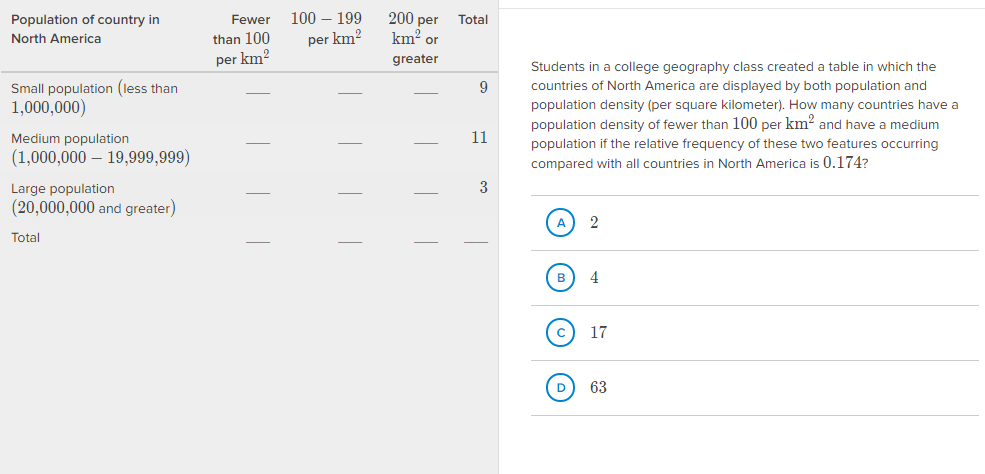 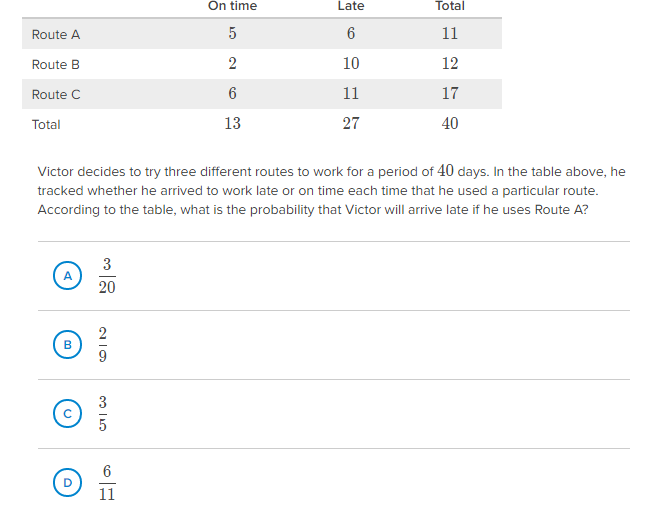 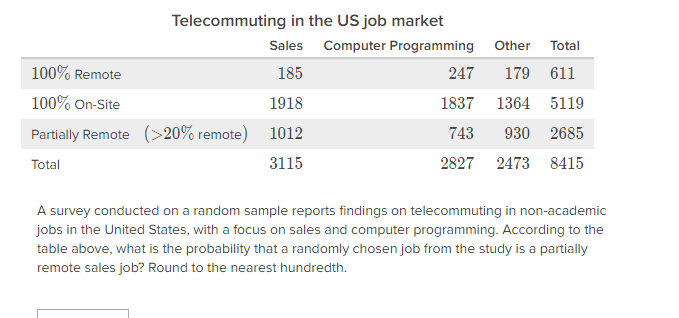 Scatter Plots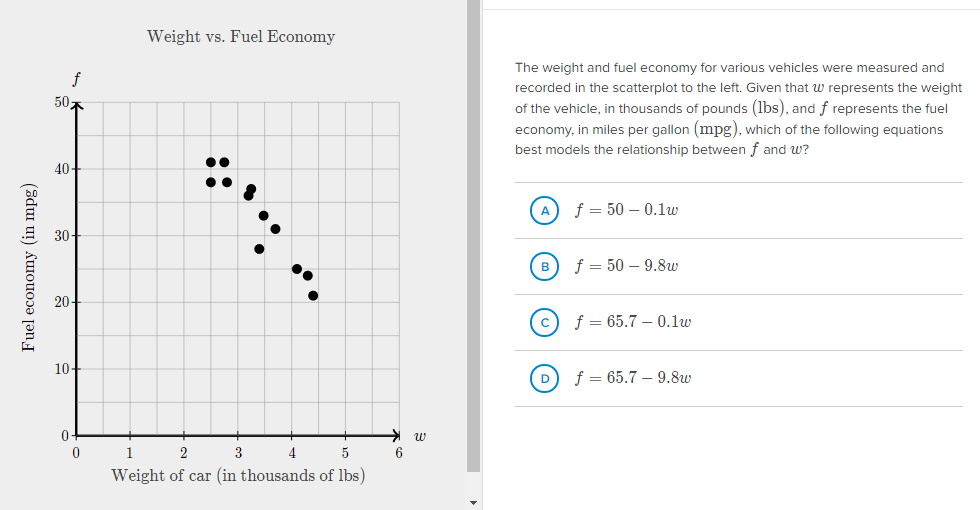 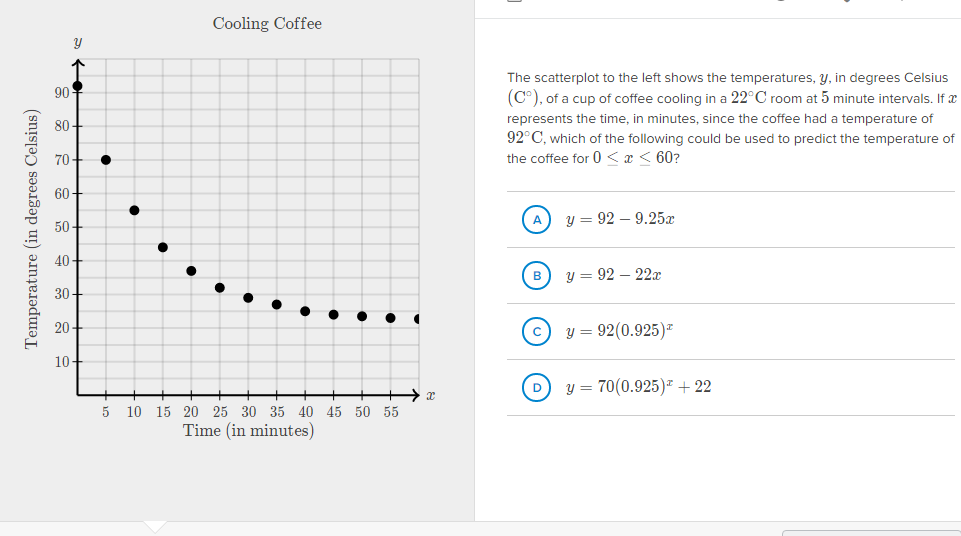 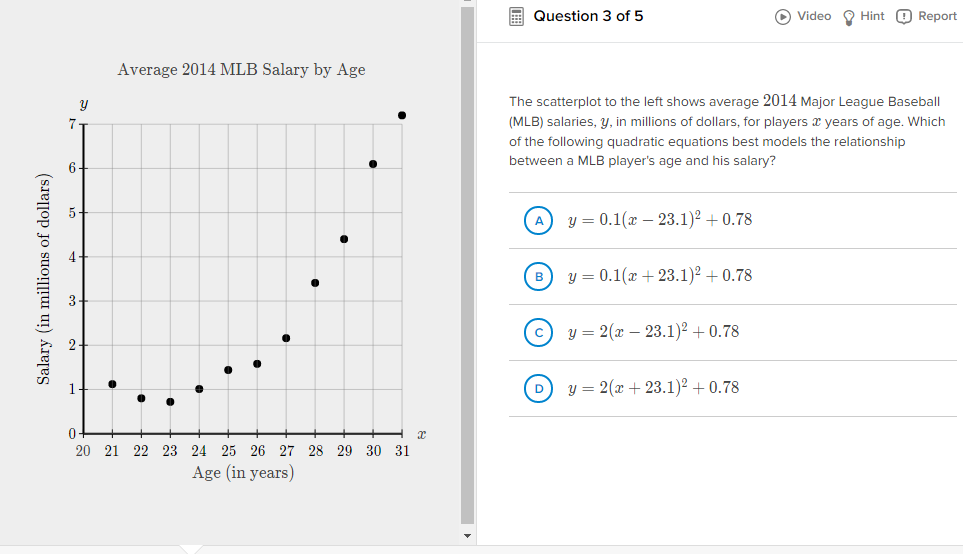 Key Features of Graphs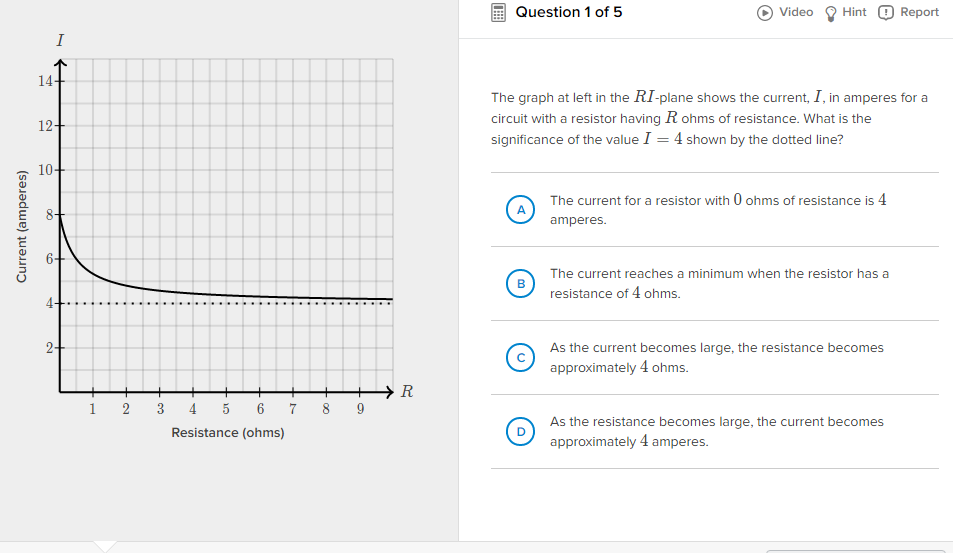 Linear vs Exponential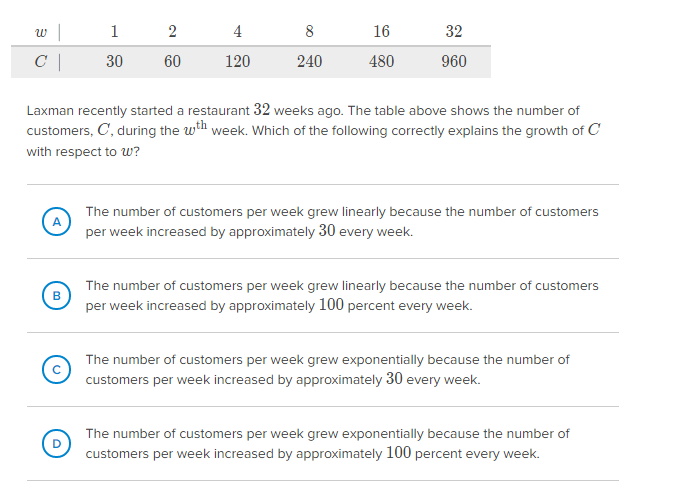 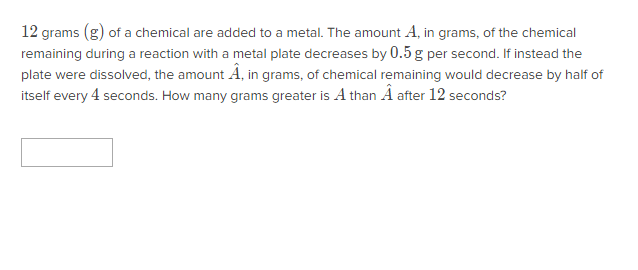 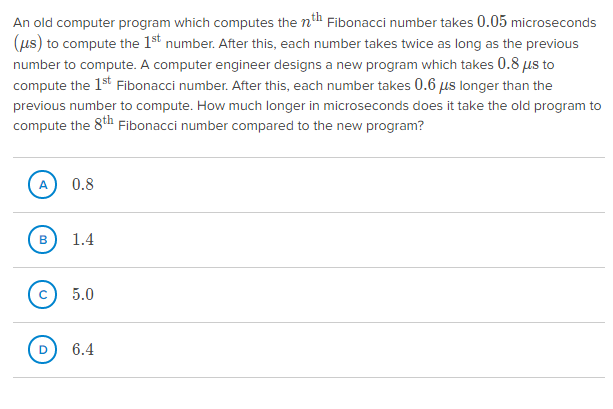 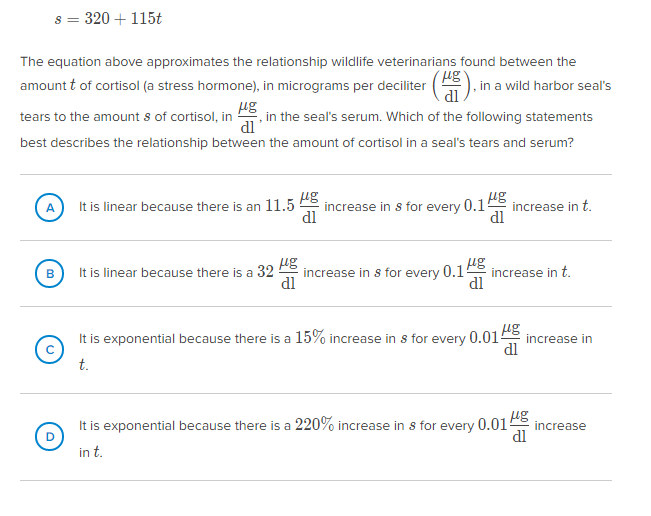 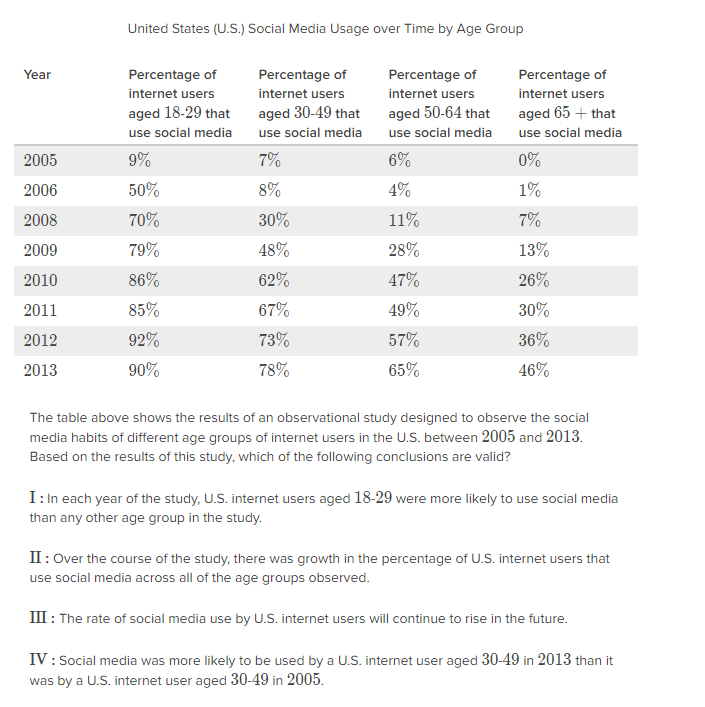 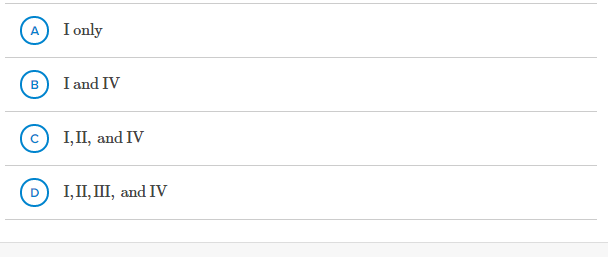 